CURRICULUM VITAE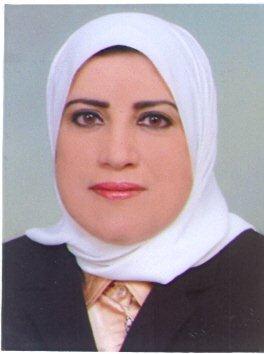 Personal Information Name:                       Dr. Muna Al MusawiNationality:               BahrainiAddress: 	        House 1395, Road 3427, Block 934, Riffa, Bahrain 	Contact Number:     (+973) 39622424, (+973) 17622424E-mail Address:        mmosawi@health.gov.bh                                   Dr.almusawi@gmail.comDate of Birth:               Dec, 8 1959Nationality:                  BahrainiMarital Status:            married	Career ObjectiveMy goal is to prevent, detect and control the spread of diseases through international transportEducationI worked asPrimary Care Physician from 1987 until now. Doctor in charge of Jidhafs Health Center from 1988 to 1999. Manager for acute respiratory disease in Bahrain since 1993. Ultrasound doctor for pregnant women attending the antenatal clinic since 1994. Manager of the Expanded Program on Immunization from 18.8.1994 to 2009.Ante-natal doctor at Jidhafs Health Center from 1987 to 1999. Doing premarital and periodic women screening. MCH Supervisor from 1987 to 1999.  Psychologist since 1992.Chief of the Diseases Control Section from 2004 to April 2010.Country National Focal point for the International Health Regulations since 2007 until now.Public Health Consultant for implementation of the International Health Regulations since May 2010.Current job statusConsultant Family Physician. Country National Focal Point for the International Health Regulations.Public Health Consultant for Implementation of the International Health Regulations.Senior Psychologist. 1997                  I graduated from the Royal College of Physicians in Ireland and        Royal College of Surgeons in Ireland with a Diploma in Management. January 1992         I graduated from The Royal College of Physicians in Ireland and Royal College of Surgeons in Ireland in with a Diploma in Psychology. October 1984     I join the Family Practice Residency Program in and graduated in October 1987 from the American University of Beirut.December 1982.      I graduated from Faculty of Medicine of Ain Shams University in Egypt with the honor degree of M.B., B.Ch in 